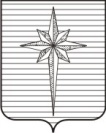 администрации ЗАТО Звёздный ПОСТАНОВЛЕНИЕ01.10.2021										         № 1047Об утверждении Плана противодействия коррупции в администрации ЗАТО Звёздный на 2021-2024 годы и признании утратившими силу отдельных постановлений администрации ЗАТО ЗвёздныйВ соответствии с Федеральным законом от 25.12.2008 № 273-ФЗ «О противодействии коррупции», Указом Президента Российской Федерации от 16.08.2021 № 478 «О Национальном плане противодействия коррупции на 2021-2024 годы», руководствуясь письмом и.о. руководителя Администрации губернатора Пермского края от 16.09.2021 № 01-91-вн-516 «О реализации Указа Президента Российской Федерации от 16.08.2021 № 478 «О Национальном плане противодействия коррупции на 2021-2024 годы», администрация ЗАТО Звёздный постановляет:1. Утвердить прилагаемый План противодействия коррупции в администрации ЗАТО Звёздный на 2021-2024 годы.2. Заведующему отделом образования и воспитания администрации ЗАТО Звёздный Буслаевой С.Л. в отношении муниципальных бюджетных учреждений образования ЗАТО Звёздный (далее – подведомственные учреждения) организовать:а) разработку и утверждение планов противодействия коррупции в подведомственных учреждениях на 2021-2024 годы (далее – Планы), размещение их на официальных сайтах подведомственных учреждений в срок до 05.10.2021;б) исполнение Планов в подведомственных учреждениях;в) размещение ежегодных отчётов о реализации Планов на официальных сайтах подведомственных учреждений до 1 февраля года, следующего за отчётным;г) представление информации в общий отдел администрации ЗАТО Звёздный:об исполнении подпункта «а» пункта 2 настоящего постановления с представлением копий утверждённых Планов в срок до 08.10.2021;об исполнении подпунктов «б», «в» пункта 2 настоящего постановления до 2 февраля года, следующего за отчётным.3. Заместителю главы администрации ЗАТО Звёздный по развитию территории, руководителю отдела по развитию территории Волковой М.А. в отношении Муниципального бюджетного учреждения культуры «Дворец культуры ЗАТО Звёздный», МУП ЖКХ «Гарант», ООО «Гараж», ООО «Аптека № 210» (далее – подведомственные организации) организовать:а) разработку и утверждение планов противодействия коррупции в подведомственных организациях на 2021-2024 годы (далее – Планы), размещение их на официальных сайтах подведомственных организаций в срок до 05.10.2021;б) исполнение Планов в подведомственных организациях;в) размещение ежегодных отчётов о реализации Планов на официальных сайтах подведомственных организаций до 1 февраля года, следующего за отчётным.В случае отсутствия у подведомственной организации официального сайта в информационно-телекоммуникационной сети Интернет Планы, отчёты о реализации Планов размещаются на официальном сайте органов местного самоуправления ЗАТО Звёздный в информационно-телекоммуникационной сети Интернет в разделе «Противодействие коррупции»;г) представление информации в общий отдел администрации ЗАТО Звёздный:об исполнении подпункта «а» пункта 3 настоящего постановления с представлением копий утверждённых Планов в срок до 08.10.2021;об исполнении подпунктов «б», «в» пункта 3 настоящего постановления до 2 февраля года, следующего за отчётным.4. Признать утратившими силу постановления администрации ЗАТО Звёздный:от 10.10.2018 № 951 «Об утверждении Плана противодействия коррупции в администрации ЗАТО Звёздный на 2018-2020 годы и признании утратившим силу постановления администрации ЗАТО Звёздный от 22.08.2018 № 772»;от 26.03.2020 № 268 «О внесении изменений в постановление администрации ЗАТО Звёздный от 10.10.2018 № 951».5. Настоящее постановление вступает в силу со дня его подписания.6. Опубликовать настоящее постановление установленным порядком   в информационном бюллетене ЗАТО Звёздный «Вестник Звёздного».7. Контроль за исполнением настоящего постановления осуществляю лично.Глава ЗАТО Звёздный – глава администрации ЗАТО Звёздный				         А.М. ШвецовУТВЕРЖДЁНпостановлением администрацииЗАТО Звёздный от 01.10.2021 № 1047ПЛАНпротиводействия коррупции в администрации ЗАТО Звёздныйна 2021-2024 годы№п/пМероприятияОтветственные исполнителиСрок выполненияСрок выполненияОжидаемые результатыЦелевые показателиЦелевые показатели123445661.Правовое и организационное обеспечение противодействия коррупцииПравовое и организационное обеспечение противодействия коррупцииПравовое и организационное обеспечение противодействия коррупцииПравовое и организационное обеспечение противодействия коррупцииПравовое и организационное обеспечение противодействия коррупцииПравовое и организационное обеспечение противодействия коррупцииПравовое и организационное обеспечение противодействия коррупции1.1.Разработка правовых актов в администрации ЗАТО Звёздный, подведомственных организациях (далее – ПО) в сфере противодействия коррупции в связи с развитием федерального и регионального законодательстваобщий отдел администрации ЗАТО Звёздный;уполномоченное структурное подразделение или должностное лицо ПО, ответственное за работу по профилактике коррупционных и иных правонарушенийпо мере необходи-мости, в установленные нормативными правовыми актами срокипо мере необходи-мости, в установленные нормативными правовыми актами сроки- совершенствование правовой базы деятельности по противодействию коррупции в администрации ЗАТО Звёздный, локальных актов ПО;- своевременное урегулирование соответствующих правоотношенийдоля разработанных правовых актов в установленные сроки от общего числа принятых актов – 100%доля разработанных правовых актов в установленные сроки от общего числа принятых актов – 100%1.2.Осуществление антикоррупционной экспертизы нормативных правовых актов администрации ЗАТО Звёздный, их проектов с учётом мониторинга соответствующей правоприменительной практики, в том числе обеспечение участия независимых экспертов в проведении антикоррупционной экспертизы нормативных правовых актов администрации ЗАТО Звёздный, их проектовюридический отдел администрации ЗАТО Звёздныйв установленные нормативными правовыми актами срокив установленные нормативными правовыми актами сроки- выявление и устране-ние в нормативных правовых актах и проек-тах нормативных правовых актов коррупциогенных факторов, способству-ющих формированию условий для проявления коррупции, и их исключение;- недопущение принятия нормативных правовых актов, содержащих положения, способству-ющие формированию условий для проявления коррупциидоля проектов нормативных правовых актов ЗАТО Звёздный, в отношении которых проведена антикоррупцион-ная экспертиза, от общего количества разработанных проектов нормативных правовых актов – 100%доля проектов нормативных правовых актов ЗАТО Звёздный, в отношении которых проведена антикоррупцион-ная экспертиза, от общего количества разработанных проектов нормативных правовых актов – 100%1.3.Организация контроля за принятием локальных правовых актов в сфере противодействия коррупции в ПОобщий отдел администрации ЗАТО Звёздныйпостояннопостоянноповышение эффективности деятельности в ПО по профилактике коррупционных и иных нарушенийдоля принятых локальных право-вых актов в сфере противодействия коррупции от общего количества актов, необходи-мых к принятию (актуализации), – 100% доля принятых локальных право-вых актов в сфере противодействия коррупции от общего количества актов, необходи-мых к принятию (актуализации), – 100% 1.4.Организация приёма от граждан и организаций информации о фактах коррупционных проявлений в администрации ЗАТО Звёздный посредством функционирования «горячей линии», «телефонов доверия» и электронной приёмнойобщий отдел администрации ЗАТО Звёздный;отдел по развитию территории администрации ЗАТО Звёздныйпостояннопостоянноповышение уровня доступности приёма информации от граждан и организаций о фактах коррупционных проявленийобеспечено бесперебойное и непрерывное функционирование «каналов» приёма информации от граждан и организаций о коррупционных проявленияхобеспечено бесперебойное и непрерывное функционирование «каналов» приёма информации от граждан и организаций о коррупционных проявлениях1.5.Обеспечение взаимодействия с правоохранительными органами и иными государственными органами по вопросам противодействия коррупции в администрации ЗАТО Звёздныйобщий отдел администрации ЗАТО Звёздныйпо мере необхо-димости, в установленные нормативными правовыми актами срокипо мере необхо-димости, в установленные нормативными правовыми актами срокисвоевременное опера-тивное реагирование на коррупционные правонарушения и обеспечение соблюде-ния принципа неотврати-мости юридической ответственности за коррупционные и иные правонарушенияинформация о на-личии признаков уголовного или административно-го правонарушения направлена в пра-воохранительные органы или органы прокуратуры в установленный срокинформация о на-личии признаков уголовного или административно-го правонарушения направлена в пра-воохранительные органы или органы прокуратуры в установленный срок1.6.Подготовка отчётов о выполнении планов противодействия коррупции, их размещение в информационно-телекоммуникационной сети Интернет на официальном сайте органов местного самоуправления ЗАТО Звёздный в разделе «Противодействие коррупции» в администрации ЗАТО Звёздный, на официальном сайте ПОобщий отдел администрации ЗАТО Звёздный;уполномоченное структурное подразделение или должностное лицо ПО, ответственное за работу по профилактике коррупционных и иных правонарушенийдо 1 февраля года, следующего за отчётнымдо 1 февраля года, следующего за отчётнымповышение открытости деятельности по противодействию коррупции, информирование населения о проводимых мероприятиях, достигнутых результатахотчёт размещён в разделе «Противодействие коррупции» на официальном сайте – 1 отчёт по итогам каждого годаотчёт размещён в разделе «Противодействие коррупции» на официальном сайте – 1 отчёт по итогам каждого года1.7.Представление информационных материалов и сведений в рамках антикоррупционного мониторинга общий отдел администрации ЗАТО Звёздныйв установленные нормативными правовыми актами срокив установленные нормативными правовыми актами срокикачественный учёт статистических данных о проводимых антикоррупционных мероприятияхсведения по установленной форме представ-лены в отдел по профилактике коррупционных и иных правонару-шений Админи-страции губерна-тора Пермского края (далее – ОПКиИП) в АИС Мониторинг – 4 отчёта в годсведения по установленной форме представ-лены в отдел по профилактике коррупционных и иных правонару-шений Админи-страции губерна-тора Пермского края (далее – ОПКиИП) в АИС Мониторинг – 4 отчёта в год1.8.Подготовка материалов для рассмотрения на заседании комиссии по координации работы по противодействию коррупции в Пермском крае (далее – Комиссия по координации)общий отдел администрации ЗАТО Звёздныйпри наличии вопроса в повестке заседания Комиссии по координациипри наличии вопроса в повестке заседания Комиссии по координацииорганизация всесто-роннего рассмотрения вопросов на заседании комиссии и выработка предложений по реализа-ции эффективных мер по противодействию коррупциидоклад и необхо-димые материалы представлены в ОПКиИП не позднее чем за 7 дней до засе-дания Комиссии по координациидоклад и необхо-димые материалы представлены в ОПКиИП не позднее чем за 7 дней до засе-дания Комиссии по координации1.9. Обеспечение открытости и прозрачности информации о деятельности администрации ЗАТО Звёздный в соответствии с требованиями Федерального закона от 09.02.2009 № 8-ФЗ «Об обеспечении доступа к информации о деятельности государственных органов и органов местного самоуправления»отдел по развитию территории администрации ЗАТО Звёздныйпостояннопостоянноразмещение информации о деятельности администрации ЗАТО Звёздный на официальном сайте органов местного самоуправления ЗАТО Звёздныйактуальная инфор-мация размещена на официальном сайте органов местного само-управления ЗАТО Звёздный в объёме и сроки, соответ-ствующие требова-ниям Федераль-ного закона от 09.02.2009 № 8-ФЗ «Об обеспечении доступа к инфор-мации о деятель-ности государст-венных органов и органов местного самоуправления»актуальная инфор-мация размещена на официальном сайте органов местного само-управления ЗАТО Звёздный в объёме и сроки, соответ-ствующие требова-ниям Федераль-ного закона от 09.02.2009 № 8-ФЗ «Об обеспечении доступа к инфор-мации о деятель-ности государст-венных органов и органов местного самоуправления»1.10.Представление на заседаниях Межведомственного совета по противодействию коррупции при главе ЗАТО Звёздный отчётов о ходе реализации антикоррупционной политикиуполномоченное должностное лицо администрации ЗАТО Звёздный, ПОв соответствии с планом работы Межведом-ственного совета по про-тиводействию коррупции при главе ЗАТО Звёздныйв соответствии с планом работы Межведом-ственного совета по про-тиводействию коррупции при главе ЗАТО Звёздныйобеспечение эффективной реализации антикоррупционной политикиотчёт о ходе реализации анти-коррупционной политики представленотчёт о ходе реализации анти-коррупционной политики представлен2.Контроль за соблюдением муниципальными служащими, лицами, замещающими муниципальные должности, запретов, ограничений и исполнением ими обязанностей, установленных в целях противодействия коррупцииКонтроль за соблюдением муниципальными служащими, лицами, замещающими муниципальные должности, запретов, ограничений и исполнением ими обязанностей, установленных в целях противодействия коррупцииКонтроль за соблюдением муниципальными служащими, лицами, замещающими муниципальные должности, запретов, ограничений и исполнением ими обязанностей, установленных в целях противодействия коррупцииКонтроль за соблюдением муниципальными служащими, лицами, замещающими муниципальные должности, запретов, ограничений и исполнением ими обязанностей, установленных в целях противодействия коррупцииКонтроль за соблюдением муниципальными служащими, лицами, замещающими муниципальные должности, запретов, ограничений и исполнением ими обязанностей, установленных в целях противодействия коррупцииКонтроль за соблюдением муниципальными служащими, лицами, замещающими муниципальные должности, запретов, ограничений и исполнением ими обязанностей, установленных в целях противодействия коррупцииКонтроль за соблюдением муниципальными служащими, лицами, замещающими муниципальные должности, запретов, ограничений и исполнением ими обязанностей, установленных в целях противодействия коррупции2.1.Осуществление анализа сведений о доходах, расходах, об имуществе и обязательствах имущественного характера, сведений о соблюдении запретов, ограничений, требований о предотвращении или урегулировании конфликта интересов, исполнения обязанностей, установленных Федеральным законом от 25.12.2008 № 273-ФЗ «О противодействии коррупции» и другими федеральными законамиобщий отдел администрации ЗАТО Звёздныйпостояннопостоянновыявление случаев нарушений требований антикоррупционного законодательства, в том числе в части конфликта интересов и инициирование соответствующих антикоррупционных проверок, а также контроля за расходами выявление случаев нарушений требований антикоррупционного законодательства, в том числе в части конфликта интересов и инициирование соответствующих антикоррупционных проверок, а также контроля за расходами доля сведений о доходах, расходах, об имуществе и обязательствах имущественного характера, пред-ставленных муни-ципальными слу-жащими, в отно-шении которых проведён анализ, от общего коли-чества сведений о доходах, расходах, об имуществе и обязательствах имущественного характера, пред-ставленных ука-занными служа-щими, – 100%2.2.Проведение анализа информации об участниках муниципальных закупок, в том числе в рамках реализации национальных проектов, на предмет установления их аффилированных связей с муниципальными служащими, лицами, замещающими муниципальные должности, в том числе членами комиссий по осуществлению закупокобщий отдел администрации ЗАТО Звёздный;отдел муниципальных закупок и торгов администрации ЗАТО Звёздныйежегодно до 20 сентябряежегодно до 20 сентябрявыявление случаев нарушений требований антикоррупционного законодательства и инициирование соответствующих антикоррупционных провероквыявление случаев нарушений требований антикоррупционного законодательства и инициирование соответствующих антикоррупционных проверокдоля сведений о муниципальных служащих, лицах, замещающих муниципальные должности, в том числе членах комиссий по осуществлению закупок, в отноше-нии которых проведён анализ на предмет уста-новления аффили-рованных связей с участниками муниципальных закупок, в том числе в рамках реализации национальных проектов, – 100%2.3.Проведение проверок достоверности и полноты сведений о доходах, расходах, об имуществе и обязатель-ствах имущественного характера, соблюдения запретов, ограничений, требований о предотвращении или урегулировании конфлик-та интересов, исполнения обязанностей, установленных Федеральным законом от 25.12.2008 № 273-ФЗ «О противодействии коррупции» и другими федеральными законамиобщий отдел администрации ЗАТО Звёздныйежегодно (при наличии оснований)ежегодно (при наличии оснований)обеспечение осуществления проверок в каждом случае поступления информации, являющейся основанием для принятия решения об их проведенииобеспечение осуществления проверок в каждом случае поступления информации, являющейся основанием для принятия решения об их проведениидоля количества проведённых проверок от общего количества фактов поступления информации, являющейся основанием для проведения проверок, – 100%2.4.Обеспечение деятельности комиссии по соблюдению требований к служебному поведению муниципальных служащих и урегулированию конфликта интересов, повышение эффективности реализации принимаемых комиссиями решенийобщий отдел администрации ЗАТО Звёздныйпостояннопостояннообеспечение соблюдения муниципальными служа-щими ограничений и запретов, требований о предотвращении или урегулировании конф-ликта интересов, требо-ваний к служебному (должностному) поведе-нию, установленных законодательством Российской Федерации о противодействии коррупции, а также осуществление мер по предупреждению коррупцииобеспечение соблюдения муниципальными служа-щими ограничений и запретов, требований о предотвращении или урегулировании конф-ликта интересов, требо-ваний к служебному (должностному) поведе-нию, установленных законодательством Российской Федерации о противодействии коррупции, а также осуществление мер по предупреждению коррупциидоля решений комиссий, отме-нённых вступив-шим в законную силу судебным решением, от общего количества принятых комис-сиями решений – не более 1% по итогам 2021 г., 0,9% по итогам 2022 г., 0,8% по итогам 2023 г., 0,7% по итогам 2024 г.2.5.Поддержание в актуальном состоянии перечня должнос-тей муниципальной службы, при замещении которых муниципальные служащие обязаны представлять сведе-ния о своих доходах, об иму-ществе и обязательствах имущественного характера, а также сведения о доходах, об имуществе и обязательствах имущественного характера своих супруги (супруга) и несовершеннолетних детейобщий отдел администрации ЗАТО Звёздныйпостояннопостоянносвоевременный учёт лиц, замещающих должности с коррупционными рискамисвоевременный учёт лиц, замещающих должности с коррупционными рискамивключение в перечень 100% должностей с коррупционными рисками2.6.Обеспечение направления информации об уволенных в связи с утратой доверия лицах в ОПКиИП для включения в соответствующий реестробщий отдел администрации ЗАТО Звёздныйпри наличии оснований при наличии оснований своевременное включение в реестр информации об уволенных в связи с утратой доверия лицахсвоевременное включение в реестр информации об уволенных в связи с утратой доверия лицахдоля сведений, направленных в установленный срок, от общего количества выне-сенных решений об увольнении – 100%2.7.Оценка коррупционных рисков, возникающих при реализации ОГВ, ОМСУ своих функцийобщий отдел администрации ЗАТО Звёздный31.12.202431.12.2024выявление коррупционно-опасных функций, принятие мер по минимизации рисковвыявление коррупционно-опасных функций, принятие мер по минимизации рисковсоставление карты коррупционных рисков 2.8.Обеспечение актуализации сведений, содержащихся в анкетах, представляемых при назначении на должности муниципальной службы и поступлении на такую службу, об их родственниках и свойственниках общий отдел администрации ЗАТО Звёздныйпостояннопостоянносистематизация сведений о муниципальных служащих и аффилированных им лицах для последующего анализасистематизация сведений о муниципальных служащих и аффилированных им лицах для последующего анализадоля служащих, чьи анкетные данные актуализированы, от общего количества служащих – 100%3.Антикоррупционные просвещение и пропагандаАнтикоррупционные просвещение и пропагандаАнтикоррупционные просвещение и пропагандаАнтикоррупционные просвещение и пропагандаАнтикоррупционные просвещение и пропагандаАнтикоррупционные просвещение и пропагандаАнтикоррупционные просвещение и пропаганда3.1.Организация обучения муниципальных служащих, работников ПО, в должностные обязанности которых входит участие в противодействии коррупцииобщий отдел администрации ЗАТО Звёздный;уполномоченное структурное подразделение или должностное лицо ПО, ответственное за работу по профилактике коррупционных и иных правонарушенийежегодноповышение уровня профессиональных знаний указанных лиц повышение уровня профессиональных знаний указанных лиц доля служащих (работников), прошедших обучение, от запланированного количества – 100%доля служащих (работников), прошедших обучение, от запланированного количества – 100%3.2.Организация участия муниципальных служащих, работников ПО, впервые поступивших на муниципаль-ную службу или на работу в соответствующие организации и замещающих должности, связанные с соблюдением антикоррупционных стандар-тов, в мероприятиях по про-фессиональному развитию в области противодействия коррупцииобщий отдел администрации ЗАТО Звёздный;уполномоченное структурное подразделение или должностное лицо ПО, ответственное за работу по профилактике коррупционных и иных правонарушенийежегодноповышение уровня профессиональных знаний указанных лиц повышение уровня профессиональных знаний указанных лиц 3.3.Организация участия муниципальных служащих, работников ПО, в должност-ные обязанности которых входит участие в проведении закупок товаров, работ, услуг для обеспечения муниципаль-ных нужд, в мероприятиях по профессиональному развитию в области противодействия коррупции, в том числе их обучение по дополнительным профессиональным программам в области противодействия коррупцииобщий отдел администрации ЗАТО Звёздный;уполномоченное структурное подразделение или должностное лицо ПО, ответственное за работу по профилактике коррупционных и иных правонарушенийежегодноповышение уровня профессиональных знаний указанных лицповышение уровня профессиональных знаний указанных лиц3.4.Участие в просветительских мероприятиях по вопросам реализации государственной политики в области противо-действия коррупции, в том числе семинарах-совещаниях по актуальным вопросам применения законодательства Российской Федерации о противодействии коррупции общий отдел администрации ЗАТО Звёздныйежегодноформирование единообразного подхода по реализации мер антикоррупционной политики формирование единообразного подхода по реализации мер антикоррупционной политики количество уполномоченных лиц, принявших участие в мероприятии, – 1количество уполномоченных лиц, принявших участие в мероприятии, – 13.5.Размещение информации о проводимых антикоррупционных мероприятиях в публичном пространствеобщий отдел администрации ЗАТО Звёздный;отдел по развитию территории администрации ЗАТО Звёздный;уполномоченное структурное подразделение или должностное лицо ПО, ответственное за работу по профилактике коррупционных и иных правонарушенийпостоянноповышение уровня информированности населения об антикоррупционных мероприятияхповышение уровня информированности населения об антикоррупционных мероприятияхактуальная информация размещена в разделе «Противодействие коррупции» официального сайта органов местного самоуправления ЗАТО Звёздный, ПОактуальная информация размещена в разделе «Противодействие коррупции» официального сайта органов местного самоуправления ЗАТО Звёздный, ПО3.6.Организация разъяснительной работы для муниципальных служащих, работников ПО по вопросам противодействия коррупцииобщий отдел администрации ЗАТО Звёздный;уполномоченное структурное подразделение или должностное лицо ПО, ответственное за работу по профилактике коррупционных и иных правонарушенийпостоянноповышение уровня антикоррупционных знаний указанных лицповышение уровня антикоррупционных знаний указанных лицоказание консультативной помощи по каждому случаю обращения по вопросам противодействия коррупцииоказание консультативной помощи по каждому случаю обращения по вопросам противодействия коррупции